Semaine du 1er/07 au 05/07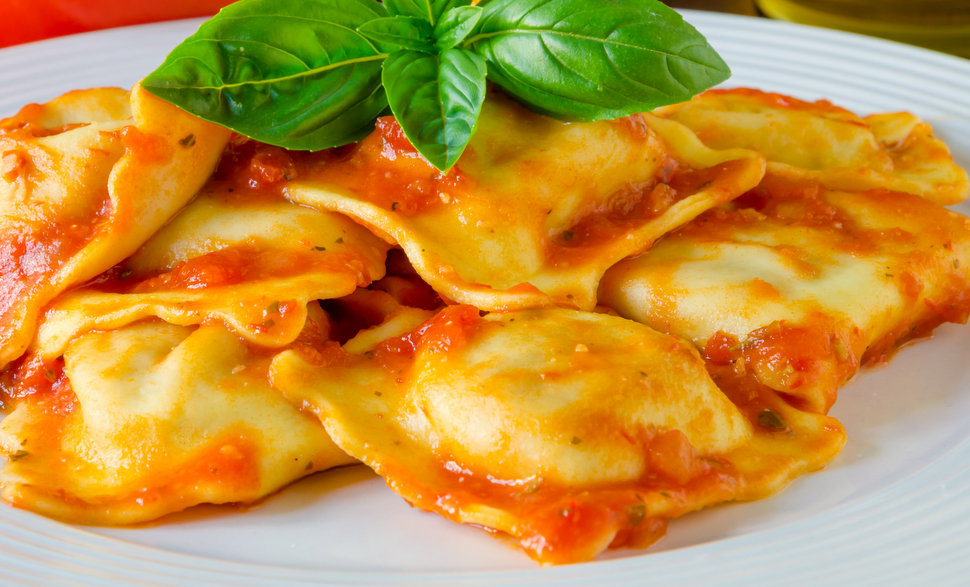 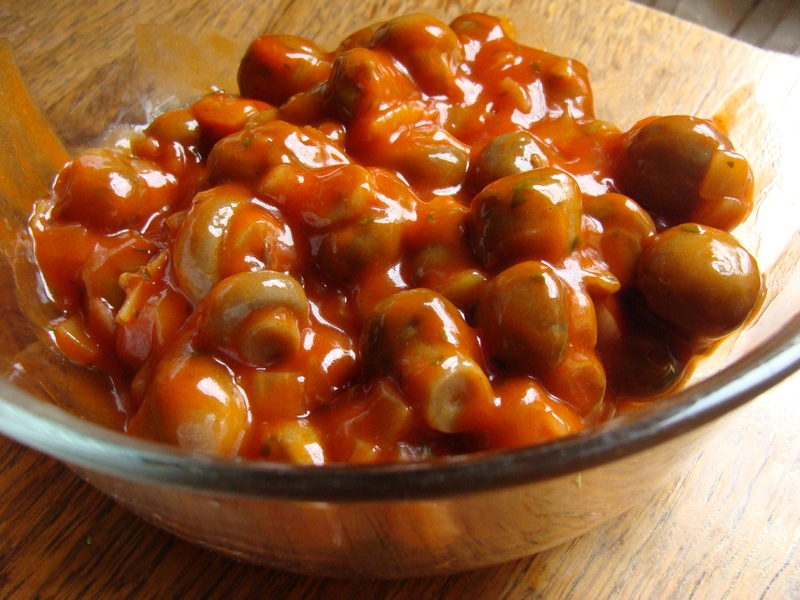 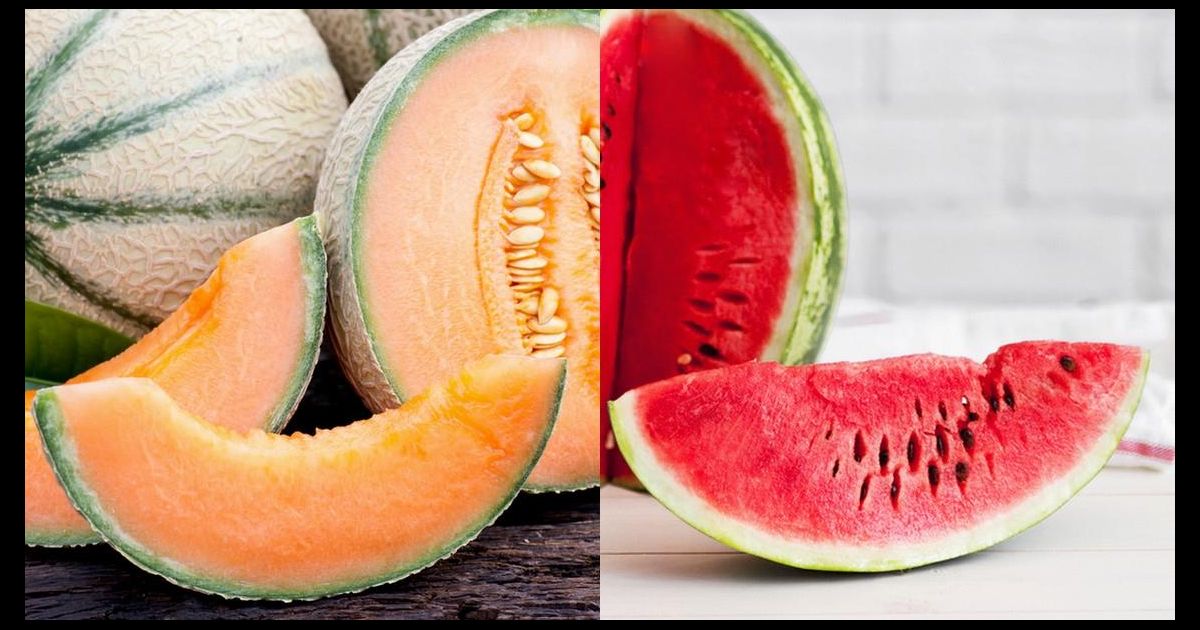 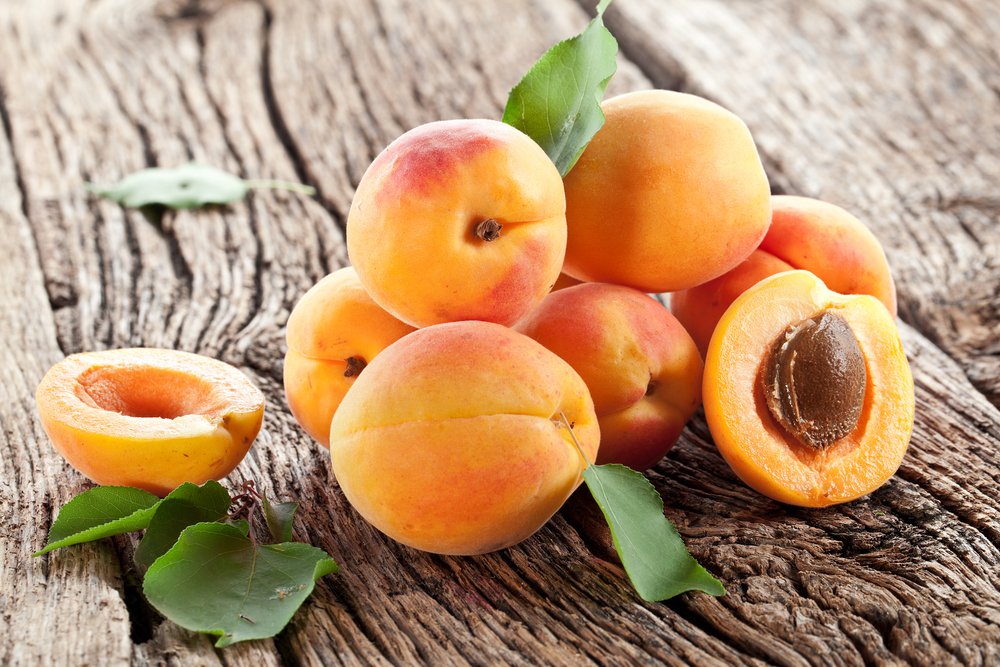 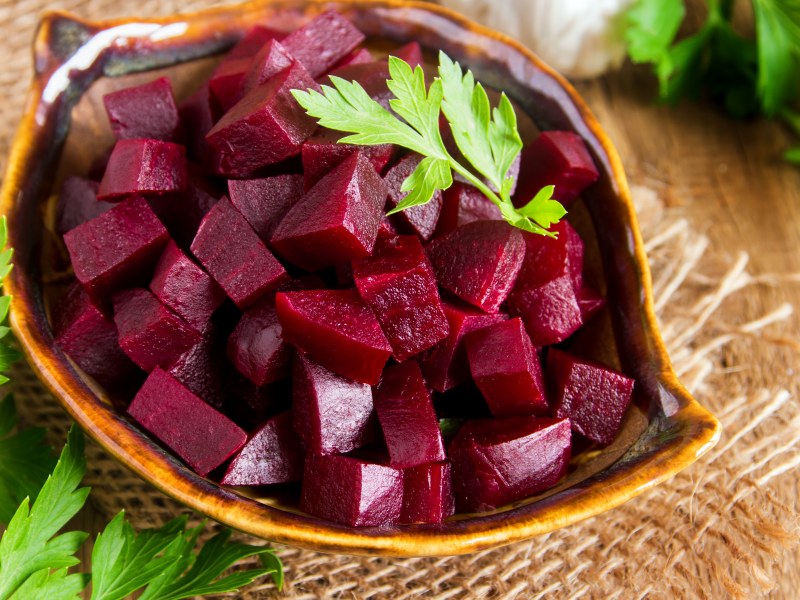 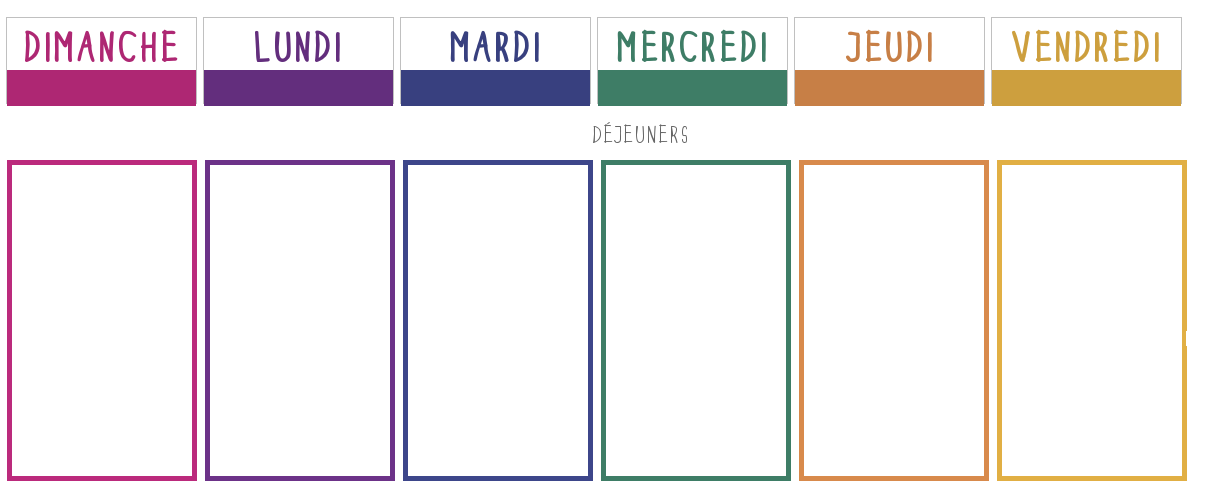 